Рекомендации пациенту по реабилитации после ИНСУЛЬТА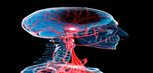 Инсульт – это заболевание, при котором нарушается снабжение участка головного мозга кровью, следовательно этот участок головного мозга не получает кислорода и питательных веществ, что неминуемо ведет к смерти клеток головного мозга или к его необратимым повреждениям.Инсульты бывают двух видов:геморрагический;ишемический;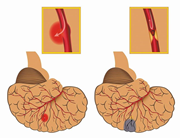 Для него характерно следующее симптомы:слабость, сонливость или чрезмерная возбудимость;психоэмоциональные изменения (плаксивость, приступы агрессии);изменение восприятия окружающего мира;потеря координации, снижение чувствительности или же полная дисфункция какой-либо части тела;неразборчивая речь, сложно выговаривать даже простые выражения;резкое ухудшение зрения;головная боль, сопровождающаяся мельканием черных точек, потерей сознания, иногда даже рвотой.Факторы риска:Стрессы;Курение;Наследственность;Злоупотребление алкоголем;Повышенное давление.В курс реабилитации после инсульта входит: лечебную физическую культуру, упор на развитие мелкой и крупной моторики;рефлексо- и механотерапия;курс физиопроцедур;массаж;коррекция режима дня и питания;работа с логопедом.Выполнила: Худолей О.Ю. 308 гр.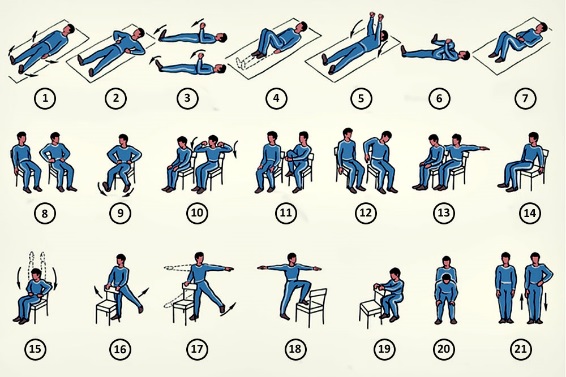 